『2015 工業4.0-生產資訊系統』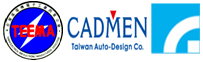 大師論壇報 名 表報名方式，請於9/15前填寫如下報名表資訊並以Email或傳真方式至以下連絡人聯絡人：虎門科技股份有限公司 (04) 2296 6080，benson.lai@cadmen.com，賴弘杰先生；rita.huang@cadmen.com 黃婉婷小姐*公 司 名 稱:*公 司 名 稱:*公 司 名 稱:*公 司 名 稱:*公 司 名 稱:*公 司 名 稱:會員編碼:*連絡地址: *連絡地址: *連絡地址: *連絡地址: *連絡地址: *連絡地址: *統一編號:*電話: (     )*電話: (     )*電話: (     )*電話: (     )傳真: (     )傳真: (     )傳真: (     )*聯 絡 人(必  填)*聯 絡 人(必  填)姓名:              分機:            E-mail:姓名:              分機:            E-mail:姓名:              分機:            E-mail:姓名:              分機:            E-mail:姓名:              分機:            E-mail:*參加人員*職 稱*職 稱連絡電話連絡電話*E-Mail(必填，以利發出席通知)*E-Mail(必填，以利發出席通知)註記:  1.因名額有限，請儘速報名，若報名貴賓超額，本會將在研討會前三天確認報名。如貴賓臨時不能參加，請三天前通知我們。註記:  1.因名額有限，請儘速報名，若報名貴賓超額，本會將在研討會前三天確認報名。如貴賓臨時不能參加，請三天前通知我們。註記:  1.因名額有限，請儘速報名，若報名貴賓超額，本會將在研討會前三天確認報名。如貴賓臨時不能參加，請三天前通知我們。註記:  1.因名額有限，請儘速報名，若報名貴賓超額，本會將在研討會前三天確認報名。如貴賓臨時不能參加，請三天前通知我們。註記:  1.因名額有限，請儘速報名，若報名貴賓超額，本會將在研討會前三天確認報名。如貴賓臨時不能參加，請三天前通知我們。註記:  1.因名額有限，請儘速報名，若報名貴賓超額，本會將在研討會前三天確認報名。如貴賓臨時不能參加，請三天前通知我們。註記:  1.因名額有限，請儘速報名，若報名貴賓超額，本會將在研討會前三天確認報名。如貴賓臨時不能參加，請三天前通知我們。